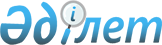 Об утверждении Положения коммунального государственного учреждения "Сырдарьинский районный отдел экономики и бюджетного планирования"
					
			Утративший силу
			
			
		
					Постановление Сырдарьинского районного акимата Кызылординской области от 16 апреля 2015 года № 147. Зарегистрировано Департаментом юстиции Кызылординской области 18 мая 2015 года № 4984. Утратило силу постановлением Сырдарьинского районного акимата Кызылординской области от 27 мая 2016 года № 168      Сноска. Утратило силу постановлением Сырдарьинского районного акимата Кызылординской области от 27.05.2016 № 168 (вводится в действие со дня подписания).

      В соответствии с законом Республики Казахстан от 23 января 2001 года "О местном государственном управлении и самоуправлении в Республике Казахстан" и закона Республики Казахстан от 1 марта 2011 года "О государственном имуществе" акимат Сырдарьинского района ПОСТАНОВЛЯЕТ:

      1. Утвердить прилагаемое Положение коммунального государственного учреждения "Сырдарьинский районный отдел экономики и бюджетного планирования".

      2. Контроль за исполнением настоящего постановления возложить на заместителя акима Сырдарьинского района Омирсерикулы Н. 

      3. Настоящее постановление вводится в действие по истечении десяти календарных дней после дня первого официального опубликования. 

 Положение коммунального государственного учреждения "Сырдарьинский районный отдел экономики и бюджетного планирования" 1. Общие положения      1. Коммунальное государственное учреждение "Сырдарьинский районный отдел экономики и бюджетного планирования" является государственным органом Республики Казахстан, осуществляющим руководство в сфере экономического и бюджетного планирования района.

      2. Учредителем коммунального государственного учреждения "Сырдарьинский районный отдел экономики и бюджетного планирования" является акимат Сырдарьинского района.

      3. Коммунальное государственное учреждение "Сырдарьинский районный отдел экономики и бюджетного планирования" не имеет ведомство.

      4. Коммунальное государственное учреждение "Сырдарьинский районный отдел экономики и бюджетного планирования" осуществляет свою деятельность в соответствии с Конституцией и законами Республики Казахстан, актами Президента и Правительства Республики Казахстан, иными нормативными правовыми актами, а также настоящим Положением. 

      5. Коммунальное государственное учреждение "Сырдарьинский районный отдел экономики и бюджетного планирования" является юридическим лицом в организационно- правовой форме государственного учреждения, имеет печати и штампы со своим наименованием на государственном языке, бланки установленного образца, в соответствии с законодательством Республики Казахстан, счета в органах казначейства.

      6. Коммунальное государственное учреждение "Сырдарьинский районный отдел экономики и бюджетного планирования" вступает в гражданско-правовые отношения от собственного имени.

      7. Коммунальное государственное учреждение "Сырдарьинский районный отдел экономики и бюджетного планирования" имеет право выступать стороной гражданско - правовых отношений от имени государства, если оно уполнамочено на это в соответствии с законодательством.

      8. Коммунальное государственное учреждение "Сырдарьинский районный отдел экономики и бюджетного планирования" по вопросам своей компетенции в установленном законодательством порядке принимает решения, оформляемые приказами руководителя коммунального государственного учреждения "Сырдарьинский районный отдел экономики и бюджетного планирования" и другими актами, предусмотренными законодательством Республики Казахстан.

      9. Структура и лимит штатной численности коммунального государственного учреждения "Сырдарьинский районный отдел экономики и бюджетного планирования" утверждаются в соответствии с действующим законодательством.

      10. Местонахождение юридического лица: индекс 120600, Республика Казахстан, Кызылординская область, Сырдарьинский район, поселок Теренозек, улица Д.Конаева №9 Б. 

      График работы коммунального государственного учреждения "Сырдарьинский районный отдел экономики и бюджетного планирования" ежедневно, с понедельника по пятницу, с 09.00 до 19.00 часов (перерыв с 13.00 до 15.00 часов), кроме субботы, воскресенья и других выходных и праздничных дней, установленных законодательными актами.

      11. Полное наименование государственного органа – коммунальное государственное учреждение "Сырдарьинский районный отдел экономики и бюджетного планирования".

      12. Настоящее Положение является учредительным документом коммунального государственного учреждения "Сырдарьинский районный отдел экономика и бюджетного планирования".

      13. Финансирование деятельности коммунального государственного учреждения "Сырдарьинский районный отдел экономики и бюджетного планирования" осуществляется из государственного бюджета.

      14. Коммунальному государственному учреждению "Сырдарьинский районный отдел экономики и бюджетного планирования" запрещается вступать в договорные отношения с субъектами предпринимательства на предмет выполнения обязанностей, являющихся функциями государственного учреждения "Сырдарьинский районный отдел экономики и бюджетного планирования".

      Если коммунальному государственному учреждению "Сырдарьинский районный отдел экономики и бюджетного планирования" законодательными актами предоставлено право осуществлять приносящую доходы деятельность, то доходы, полученные от такой деятельности, направляются в доход государственного бюджета.

 2. Миссия, основные задачи, функции права и обязанности государственного органа      15. Миссия коммунального государственного учреждения "Сырдарьинский районный отдел экономики и бюджетного планирования":

      осуществление функции в сфере экономического и бюджетного планирования для формирования целостной и эффективной системы государственного планирования, ориентированной на достижении стратегических целей и реализации приоритетных задач социально-экономического развития Сырдарьинского района. Участие в реализации государственной политики в области инвестиционной, внешне экономической, промышленной, региональной, торговой и социальной деятельности.

      16. Задачи коммунального государственного учреждения "Сырдарьинский районный отдел экономики и бюджетного планирования":

      1) осуществление функций в сфере экономическоно и бюджетного планирования Сырдарьинского района;

      2) являясь рабочим органом Сырдарьинской районной бюджетной комиссии, подготавливает материалы к заседениям бюджетной комиссии в соответствии со сроками и с повесткой дня, определяемыми бюджетной комиссией;

      3) формирование и направление заключении по инвестиционным проектам на рассмотрение областной бюджетный комиссии, формирование перечня инвестиционных проектов;

      4) разработка программы действий акима Сырдарьинского района, плана мероприятий по ее реализации и контроль их исполнения;

      5) разработка программы развития территорий на соответствующий период, разработка и мониторинг мероприятий по ее исполнению;

      6) разработка и реализация стратегии инвестиционной политики;

      7) участие в формировании и реализации стратегических целей и приоритетов, основных направлений социально-экономического развития;

      8) участие в планировании и формировании основных направленийи и приоритетов денежно-кредитной и налогово-финансовой политики;

      9) разработка программ по поручению акима района;

      10) осуществление иных задач, действующих законодательством Республики Казахстан.

      17. Функции коммунального государственного учреждения "Сырдарьинский районный отдел экономики и бюджетного планирования": 

      1) принимает постановление о реализации решения маслихата района о бюджете района на соответствующий финансовый год;

      2) разрабатывает и представляет на утверждение маслихата программу развития района, обеспечивает ее исполнение;

      3) ежегодно разрабатывает прогноз социально-экономического развития района на пятилетний период;

      4) разрабатывает программу развития территории на пятилетный период на основе стратегических и программных документов Республики Казахстан, прогноза социально-экономического развития;

      5) разрабатывает проект решения районного маслихата об объемах трансфертов общего характера между областным бюджетом и бюджетом района на трехлетний период;

      6) осуществляет функции рабочего органа районной бюджетной комиссии;

      7) осуществляет прогнозирование поступлений в бюджет района с учетом прогноза социально-экономического развития района;

      8) рассматривает и формирует проекты бюджета района и направляет на рассмотрение районной бюджетной комиссии;

      9) на основе предложений бюджетной комиссии района, разрабатывает проект рйонного бюджета и представляет его на рассмотрение в районный акимат;

      10) разрабатывает проекты постановления акимата района о реализации решения районного маслихата о районном бюджете;

      18. Права и обязанности коммунального государственного учреждения "Сырдарьинский районный отдел экономики и бюджетного планирования":

      1) Права:

      вносить предложения по основным направлениям социально-экономической политики;

      осуществлять контроль за реализацией стратегических планов социально- экономического развития и плана мероприятий по реализации плана действий акима района исполнительными органами, финансируемыми из бюджета района;

      запрашивать и получать в установленные отделом сроки информацию от государственных учреждений исполнительных органов, предприятий и организаций независимо от форм собственности по вопросам, входящим в его компетенцию;

      получать от государственных органов, финансируемых из бюджета района, ежемесячные отчеты об исполнении годовой сметы расходов;

      беспрепятственно знакомиться с документацией, относящейся к вопросам исполнения бюджета района, с учетом соблюдения режима секретности, коммерческой и иной охраняемой законом тайны.

      2) Обязанности:

      рассматривать обращения, направленные физическими и юридическими лицами, контролировать их исполнение, в случаях и порядке, установленном законодательством Республики Казахстан, предоставляеть на них ответы;

      организовывать прием физических лиц и представителей юридических лиц

      принимать законные и обоснованные решения;

      обеспечивать контроль за исполнением принятых решений;

      реализовывать иные обязанности, предусмотренные действующим законодательством.

 3. Организация деятельности государственного органа      19. Руководство коммунальным государственным учреждением "Сырдарьинский районный отдел экономики и бюджетного планирования" осуществляется первым руководителем, который несет персональную ответственность за выполнение возложенных на коммунальное государственное учреждение "Сырдарьинский районный отдел экономики и бюджетного планирования" задач и осуществление им своих функций.

      20. Руководитель коммунального государственного учреждения "Сырдарьинский районный отдел экономики и бюджетного планирования" назначается на должность и освобождается от должности акимом Сырдарьинского района.

      21. Полномочия руководителя коммунального государственного учреждения "Сырдарьинский районный отдел экономики и бюджетного планирования":

      1) определяет обязанности и полномочия заведующих сектором и работников отдела;

      2) в соответствии с законодательством назначает на должность и освобождает от должности работников отдела, вопросы трудовых отношений которых отнесены к его компетенции;

      3) в установленном законодательством порядке налагает дисциплинарные взыскания и применяет меры поощрения на сотрудников отдела, вопросы трудовых отношений которых отнесены к его компетенции;

      4) представляет отдел в государственных органах и иных организациях в соответствии с действующим законодательством;

      5) в пределах своей компетенции подписывает приказы;

      6) действует без доверенности от имени отдела;

      7) заключает договора;

      8) выдает доверенности;

      9) принимает регламент по вопросам организации своих полномочий и внутренного распорядка;

      10) принимает меры, а также несет персональную ответственность за принятые меры, направленные против коррупционных действий в отделе;

      11) организует работу по реализации политики гендерного равенства;

      12) осуществляет иные полномочия, не противоречащие действующему законодательству Республики Казахстан.

      Исполнение полномочий руководителя коммунального государственного учреждения "Сырдарьинский районный отдел экономики и бюджетного планирования" в период его отсутствия осуществляется лицом, его замещающим в соответствии с действующим законодательством.

      22. Взаимоотношения между юридическим лицом и уполномоченным органом по государственному имуществу (местным исполнительным органом), юридическим лицом и уполномоченным органом соответствующей отрасли (местным исполнительным органом), администрацией юридического лица и его трудовым коллективом регулируются действующим законодательством Республики Казахстан.

 4. Имущество государственного органа      23. Коммунальное государственное учреждение "Сырдарьинский районный отдел экономики и бюджетного планирования" может иметь на праве оперативного управления обособленное имущество в случаях, предусмотренных законодательством.

      Имущество коммунального государственного учреждения "Сырдарьинский районный отдел экономики и бюджетного планирования" формируется за счет имущества, переданного ему собственником, а также имущества (включая денежные доходы), приобретенного в результате собственной деятельности и иных источников, не запрещенных законодательством Республики Казахстан. 

      24. Имущество закрепленное за коммунальным государственным учреждением "Сырдарьинский районный отдел экономики и бюджетного планирования", относится к районной коммунальной собственности.

      25. Коммунальное государственное учреждение "Сырдарьинский районный отдел экономики и бюджетного планирования" не вправе самостоятельно отчуждать или иным способом распоряжаться закрепленным за ним имуществом и имуществом, приобретенным за счет средств, выданных ему по плану финансирования, если иное не установлено законодательством. 

      26. Акимат Сырдарьинского района осуществляет контроль за эффективностью использования и сохранность переданного коммунальному государственному учреждению "Сырдарьинский районный отдел экономики и бюджетного планирования" имущества.

      Акимат Сырдарьинского района закрепленного за коммунальным государственным учреждением "Сырдарьинский районный отдел экономики и бюджетного планирования" имущества вправе изъять это имущество, либо перераспределить его между созданными им юридическими лицами по своему усмотрению, если иное не установлено законодательными актами Республики Казахстан.

 5. Реорганизация и упразднение государственного органа      27. Реорганизация и упразднение коммунального государственного учреждения "Сырдарьинский районный отдел экономики и бюджетного планирования" осуществляются в соответствии с законодательством Республики Казахстан.


					© 2012. РГП на ПХВ «Институт законодательства и правовой информации Республики Казахстан» Министерства юстиции Республики Казахстан
				
      Аким района

Казантаев Г.
Утверждено постановлением
акимата Сырдарьинского района
от " 16 " апреля 2015 года №147